PodologieTechnologiesLa semelle orthopédiqueLa prise d’empreinteL’empreinte plantaire constitue un document irremplaçable permettant par la suite de fabriquer une semelle personnalisée et adaptée à la pathologie et à la morphologie du sujet.Ces empreintes doivent être faites avec des techniques sans défauts.La prise d’empreinte intervient à la fin de l’examen clinique du patient.Elle permet de conserver une figure de l’image plantaireCes empreintes peuvent être faites avec différents procédés : certains permettent d’avoir seulement une empreinte statique, d’autres une empreinte statique et dynamique ou enfin en relief.Tous ces procédés correspondent à un instantané : l’empreinte seule ne permet donc pas de faire le diagnostic. Repères nécessaires pour la prise d’empreinte :! Crayon perpendiculaire au sol- projection postérieure du talon & antérieure des orteils- projection des repères anatomiques : col I & V, malléoles, tubercule naviculaire, apophyse styloïdeExamens podoscopique & podobaroscopiqueIls sont nécessaires pour avoir l’agrémentation de la Caisse.Ils permettent d’étudier l’empreinte plantaire en appréciant les zones d’appuis de la personne en charge.Il est possible de faire des stimulations de correction, tout en appréciant la correction de l’image plantaire.Inconvénient : l’image est fugace, il ne reste donc pas de document précis pour faire la semelle. Il est donc nécessaire de prendre l’empreinte aussi par une autre méthode.PodoscopeIl est composé d’une glace fixée sur un coffret dont le fond est recouvert d’un miroir. Sous la vitre, une source lumineuse permet d’éclairer la plante des pieds.PodobaroscopeIl est aussi constitué d’un cadre, d’une vitre et d’un miroir, mais la source lumineuse est située dans l’épaisseur du verre.Il nous renseigne donc sur la surface d’appui mais aussi sur les pressions exercées grâce à des variations de colorations. En effet, la lumière se déplace sans l’épaisseur du verre mais aussi dans l’épaisseur des matériaux transparents ou translucide. Quand le poids est en charge sur le podobaroscope, le sang est chassé de la peau qui devient alors d’autant plus translucide que la pression sera importante. Aux endroits de pressions, la lumière va se déplacer dans le verre et dans la peau exsangue, ce qui modifiera la coloration obtenue sur le miroir : plus la pression sera forte, plus la zone sera claire.Méthodes graphiquesEmpreinte au grasC’est un procédé très simple qui ne nécessite pas de matériel spécifique.Après avoir assis le patient, on badigeonne la face plantaire de ses pieds avec un corps gras. On pose alors ses pieds sur une feuille de papier colorée puis on fait lever le patient pour le mettre en charge, puis à l’aide d’un stylo, on projette le contour du pied et les repères anatomiques.Ensuite on met du talc sur la feuille, qui va rester coller au corps gras.Pour fixer le talc, on peut pulvériser de la laque.Avantages : peu onéreux, assez précisInconvénients : semble rudimentaire pour le patient, nécessite de nettoyer le pied du patientPédigraphe = podographeIl est nécessaire pour avoir l’agrémentation de la Caisse pour le remboursement des semelles orthopédiques.C’est un procédé simple à utilisé.L’appareil est composé d’une membrane de caoutchouc tendue sur un cadre.La face inférieure de la membrane est finement quadrillée avec des reliefs de hauteurs différentes et recouverte d’encre.Elle est positionnée à environ 5 mm du fond de l’appareil qui est tapissé d’une feuille de papier.Quand le sujet est debout, le pied déforme la membrane qui vient alors au contact de la feuille : le papier est quadrillé au niveau des points de pression, et suivant l’intensité de la pression, le quadrillage sera plus foncé.Quand la pression est faible, seuls les gros picots impriment sur la feuille.Quand la pression est forte, les petits picots impriment aussi.On peut aussi prendre le contour du pied et les repères anatomiquesAvantages : procédé bon marché, permet de faire les empreintes en statique et en dynamiqueInconvénients : n’imprime pas les dermatoglyphes de la peau.Empreinte au perchlorure de fer et au tanninQuand le patient est assis, on badigeonne la plante du pied avec une solution alcoolique de tannin à 1% et on pose le pied sur une feuille de papier ordinaire.On fait lever le patient et on prend le contour du pied et les rapports anatomiques.Pour faire apparaître l’empreinte, on tamponne le papier avec un coton imbibé d’une solution de perchlorure de fer, ce qui provoque une réaction d’oxydation aboutissant à une coloration noire.Matériels nécessaires :- 5g de perchlorure de fer- 5g de glycérine- 45 g d’alcool à 90°- 45 g d’eau distilléeAvantages : ce procédé bon marché & fiable et il  permet (mais pas toujours) d’avoir les empreintes superposées en demi charge et en charge, ce qui permet de faire apparaître  les modifications des appuis plantaires sous l’influence du poids du corps.Inconvénients : ne permet pas de mettre en valeur les différents points de pressionPhotopodogrammeQuand le patient est assis, on badigeonne le pied avec du révélateur photographique et on pose le pied sur du papier photo.Quant le papier photo commence à noircir, on met le patient en charge,  puis on projette le contour du pied et les repères anatomiques.Au zone de pression importante, le révélateur est chassé sur les cotés : on aura donc une zone plus claire entourée d’une ligne foncée.Pour conserver l’empreinte, il faut la passer dans un bain de fixateur puis la rincer à l’eau claire.Avantages :  il  permet d’avoir les empreintes superposées en demi charge et en charge, le dessin des dermatoglyphes et les différentes zones de pression.Inconvénients : le révélateur peut être à l’origine d’allergies et le procédé est coûteux.Empreintes en reliefElles ont un intérêt en cas de troubles morphologiques, de pieds très déformés ou pour la confection de semelles de confort très personnalisée.Elles sont aussi de plus en plus intéressantes avec l’apparition de matériaux thermoformables. PolyuréthanneIl suffit de mettre en charge le patient sur une plaque de polyuréthanne très expansé pour réalisé le négatif, puis de couler le positif en plâtre. Inconvénient : le pied n’est pas en correction, ce qui implique de corriger le positif.Bande plâtrée1° méthode :On réalise le coffrage du pied avec 3 épaisseurs de bandes plâtrées ( en même temps ), puis on remplit le coffrage d’alginate.Après cristallisation de l’alginate, on peut réalisé le positif en pâtre ou en résine.Inconvénient : le pied n’est pas en correction.2° méthode :On assoie le patient en mettant sa jambe à l’horizontal, puis on applique les 3 épaisseurs de bandes plâtrées en chassant les bulles d’air par un massage du centre vers l’extérieur. On peut alors corriger le pied et le maintenir jusqu'à la prise du plâtre.Inconvénient : le sujet ne doit pas être crispé.Machine à thermoformer avec coussin & microbillesCet appareil est composé de 2 plateaux contenant chacun un coussin déformable rempli de microbilles de silice et relié à une pompe à vide qui solidifie le moule quand il est bien imprégner.Le patient va être mis en charge tour à tour sur les 2 plateaux : l’utilisation du plateau inférieur permet de faire une empreinte approximative du pied et le plateau supérieur l’améliore.On coule ensuite du plâtre pour avoir le positif.Avantages : au cours de l’empreinte, on peut procéder à des corrections que l’on ferra soit manuellement, soit grâce à des tests spécifiques ( ex : giration du bassin ).En chauffant des matériaux thermoformables, on peut les poser entre le 2° plateau  et le pied pour avoir une utilisation directe.Podographie électroniqueElles sont obtenues à partir de plateaux informatisés qui enregistre et analyse point par point les pressions qui s’exercent sur les capteurs barométriques.Cela permet l’étude d’empreintes en statique et en dynamique.Selon les logiciels utilisés, on peut obtenir des images en 3D, décomposer les forces ou  tracer le cheminement du poids du corps sur le pied en dynamique.Inconvénients : l’image obtenue n’est pas exactement à l’échelle 1 à cause de la taille des capteurs. De plus, il n’y a pas la projection du contour du pied ni des repères anatomiques.Réalisation de la base de la semelle (= base)Elle se fait à partir d’un gabarit.Si tous les patients étaient chaussés physiologiquement, ces gabarits seraient faits à partir d’un contour de pied et de l’empreinte plantaire.Mais il existe une multitude de morphologie de pied, on utilise alors des gabarits qui répondent aux 1° de montage des chaussures de séries.Du fait des caprices de la mode, ces gabarits changent régulièrement de forme : on sera amené régulièrement à adapter nos semelles aux chaussures du patients.Il est donc nécessaire de savoir dans quel type de chaussure le patient va porter ses semelles.! ne jamais se fier à la pointure marquées sur la chaussures.Les différents types de gabaritsGabarit F ( = femme ) ou Fe ( = femme escarpin )Il est utilisé pour des chaussures dont le talon est supérieur à 5 cm.Il est étroit à l’emboîtage et en cambrure.La forme du bout sera +/- pointue.Gabarit D ( = dame )Il est utilisé pour les chaussures féminines dont le talon est inférieur à 5 cm.L’emboîtage et la cambrure s’élargissent.La forme du bout est variable.Gabarit H ( = homme )Il est utilisé pour les chaussures d’homme et d’enfants.La cambrure est presque aussi large que l’emboîtage.La forme du bout est plus large. ! Pour une même pointure, le gabarit H est souvent plus long.Réalisation de la base de la semelleOn calcule la longueur réelle du pied entre les points de projection postérieur et antérieur (sans oublier de déduire le diamètre du crayon)On choisit le gabarit d’une longueur supérieur de 4% à la longueur réelle du pied.On découpe d’après le gabarit choisi la forme dans du cuir, du synderme ou un autre matériau synthétique ( si admis dans le cahier des charges )On place le gabarit 1% en avant du point de projection postérieur, tout en l’équilibrant par rapport au contour du pied.! Sauf par rapport aux orteils, car ils n’auront probablement pas le même positionnement dans la chaussure.On dessine le contour du gabarit sur l’empreinte.On dessine les axes ( par rapport au gabarit ) :- axe géométrique : milieu talon post / milieu têtes métatarsiennes- axe calcanéen : milieu talon post / milieu Chopart (1/3 post)Les éléments correcteurs de la semelleComposition : liège, RMO (= liège latex mousse) ou autres matériaux synthétiques admis dans le cahier des charges.Leurs  noms est toujours en rapport avec :- leurs formes : voûte, cuvette, barre, ...- leurs actions : supinateur, pronateur, stabilisateur, élément de mise en décharge, ...- leurs situations : postérieur, rétro-capital, antéro-capital, médiotarsien, sous-naviculaire, ...Classement des éléments par zone Au niveau du pied,  il existe 4 zones correspondant chacune à une phase du pas.Le rôle de la semelle est de gérer l’apesanteur dans chacune de ces zones.! Lorsque le matériau est le même pour plusieurs éléments voisins, il peuvent être exécuter en monobloc.Zone postérieureC’est un bloc solide constitué de calcaneus et du talus.Les mouvements sont de petites amplitudes car les ligaments et les muscles responsables de la stabilité de cette articulation sont très puissants.Talonnette destinée à surélever 1 ou les 2 talons.Elément postéro-interne = supinateur postérieur correction ou soutien valgus talonnierElément postéro-externe = pronateur postérieur correction ou soutien varus talonnierCuvette talonnière = anneau talonnier stabilisation de l’arrière piedZone médio-plantaireC’est la zone des arches internes & externes qui est constituée du tarse antérieur et de la base des métatarsiens ( Chopart  cols métatarsiens ).C’est une zone très souple et très mobile grâce à ces nombreuses articulations : elle est donc très difficile à appareiller.Elément sous-naviculaire = pilier postérieurHémi-coupole interneVoûte à palierElément sous-cuboïdien Bord à renvoi pour recueillir le poids du corps du côté externe et le renvoiller sur le côté interne pour assurer une bonne fin de pas.Eléments rétro-capitaux- barre rétro-capital (BRC) contrôle le clavier métatarsien- coin pronateur antérieur (CPA)- appui rétro-capital médian (ARCm) soutien les 3 têtes métatarsiennes- ailerons maintien latéralement le col des métatarsiens I & VZone sous-capitaleC’est la zone du talon antérieur c-a-d les articulations métatarso-phalangiennes.Eléments sous-capitaux : un par tête métatarsienne rééquilibrer les pressions du clavier métatarsien.! Celui de I = 2x plus largeZone antéro-capital= zone des orteilsEléments sous-diaphysaires :au niveau phalange : proximale , médiale ou distale correction ou protectionEtude descriptiveLes plans de référence :- plan horizontal = basal : description vue de dessus- plan sagittal (arr  avt) : profil interne, externe et coupe sagittale- plan frontal : vue de devant, de derrière et coupe frontaleLes limites (plan basal) : forme et situation de l’élément = ant,  post, int. ext. ligne ou point définis par rapport :- au squelette- à la division géométrique du pied- à la position donnée par rapport à la longueur ou la largeur du gabaritLes reliefs (plan sagittal + frontal) : forme- en plateau- convexe- concave- plan inclinéOn notera sur les coupes les hauteurs maximums absolu, minimum et les points à 0.Réalisation ! Etant donné la dynamique du pas, la semelle devra être réalisée de l’arrière-pied vers l’avant-pied.tracer les éléments sur l’empreintedécoupe partielle des éléments sur l’empreinte mais sans les détachertracer les éléments sur la 1° de la semelledécoupe totale des éléments sur l’empreintereporter  sur le liège pour le découper en respectant strictement les limites antérieures et postérieures mais en ménageant de l’espace sur les côtés pour l’ailetteencoller la base et le liège puis les collerréaliser l’ailette ( au tranchet puis au touret )= débord formant un angle ouvert en haut par rapport à la verticalepour éviter le pincement de la peau entre la tige de la chaussure et la semellefaçonner les élémentsRecouvrementComposition : cuir, textile ou produit synthétique conforme au cahier des charges.découper dans le matériau choisi en prévoyant plus large que la semelle et ses éléments (  1 à 5 mm )encoller le matériau de recouvrement et la semelle  2 techniques :- ne pas attendre que ça sèche pour pouvoir faire glisser ( sauf pour certains éléments synthétiques)- atteindre que se sèche puis placer l’avant du recouvrement et plaquer régulièrement vers l’arrière! si concavité : plaquer du milieu vers les côtés pour ne pas déformer la semelleretourner la semelle et découper au ras de la 1° au tranchetLes matériauxGénéralitésLes orthèses peuvent être constituées selon des techniques différentes selon les matériaux utilisés :- soit à partir d’éléments correcteurs fixés sur une base,- soit à partir de matériaux qui servent à la fois de base, d’éléments correcteurs et parfois même de recouvrement.Caractéristiques d’un matériau utilisable pour les semelles orthopédiques :- non traumatisant- façonné en fonction de chaque cas pathologiqueLa base- cuir : flanc ou collet- matériau synthétique : qualité de solidité & de confort au moins égale au cuirLes éléments correcteursCaractéristiques :- souple ou rigide- adapté en fonction de la prescription & de l’examen podologique- conforme au cahier des chargesLe recouvrement Caractéristiques :- non allergisant,- solidité, hygiène & confort  +++ en principe : peau animaleLe « cuir »1. La croûte obtenu à partir des dépouilles animales rendues imputrescibles par le tannage :- tannage naturel ou végétal +++ : très long- tannage au chrome : peut ê allergisantDifférents types de cuirs :- porc : follicule pileux regroupés par 4 ou 5- mouton : très souple mais dédoublement fréquent- chèvre  +++2. Le synderme= agglomérat de déchets de cuir liés avec de la colleavantages : épaisseur constante ( 1mm ) , coût basinconvénients : très peu résistant, craint l’humiditéLe liègeMousse de latex Matériaux techniquesMatériaux thermoformablesFournitures diversesRenfort de première :rôle : rigidifier base  déplacement semelle ou plismatériaux :- résine thermoformable (épaisseur : 0,6 mm)- bois de placage (épaisseur : 0,5 à 0,8 mm) : mettre fibres dans longueur pied- papier bakélisé- feuille de plastiqueColles :- colle Néoprène := colle contact forteCaractéristiques : solide, durable, souple, réactivable- colle dissolution = colle caoutchouc := colle légère ( latex pur dilué dans du benzène )Caractéristiques : collage provisoire, non allergisante ( recouvrement ++ )Velcro :rôle : stabilité semelle     méthode : faire évidemment, coller partie « crochet » sur semelle puis collée partie « velours » quand scratcherRecouvrements synthétiquesLes orthonyxiesGénéralitésDéfinition= ensemble de technique qui ont pour objet commun :- la rééducation de l’ongle- la modification de la courbure- la réhabilitation de sa fonctionLes différents types de techniques Regroupe des procédés à base de matériaux différents utilisés pour de cas cliniques différentsLa cale= destinée à s’intercaler entre la peau et l’ongle pour protéger les sillons périunguéauxLe railRôle :- guider l’ongle sans sa croissance- modeler  le bourrelet périunguéalL’« orthonyxie » ou fil métallique  Issue de l’art dentaire car utilisation de métal ressort  pour modeler la courbure de l’ongleLes agrafes ou orthonyxiesGénéralitésHistoriqueissue des techniques d’orthodontie en art dentaire utilisation d’un fil ressort inoxydableadaptées à l’ongle en 1946 par FRAZER Description :branches x2- parallèles entre elles- perpendiculaires à l’axe de l’ongleprolongées chacune par un crochet- passés sous les bords latéraux de l’ongleréunies par 1 ou 2 anneauxMatériau :jonc d’acier inoxydable (alliage Ni & Cr)élastique existe en plusieurs o => variation force agrafeIndications & contre-indicationsContre-indications :- déformation physiologique de la plaque unguéale => o douleur, ni trouble- ongle non sain : mycose, cassant, friable- onycholyse : mauvaise adhésion au lit de l’ongle- fragilité au niveau des sillons périunguéaux : inflammation, infection, plaie- pb sous-jacent à l’ongle : hématome, exostose ou cor  sous-unguéal- hypertrophie bourrelet(s) périunguéaux- port chaussures non physiologiques : trop étroite ou pointueIndications :- verticalisation des bords : risque d’incarnation, conflit avec sillons périunguéaux- ongle en tuile de Provence : ongle bombé au bords parallèles- ongles en volutes (bords convergents) : ongle dont la convexité s’accentue à mesure de la repousse- ongle en plicature : à bords parallèles ou convergentsLes différents types d’agrafesAnneaux= moteur de l’agrafeC’est à son niveau que vont naître les forces à l’origine de la transformation de l’ongle.Cette force est conditionnée par la portion de fil d’acier qui va travailler en torsion (Force de flexion des branches négligeable).Anneau en « U » :partie de l’agrafe travaillant en torsion = partie perpendiculaire aux branchesportion travaillant en torsion - inversement proportionnel à la force de l’agrafe- proportionnel à l’amplitude de correction! Si on veut augmenter force & amplitude = grand U avec o Anneau en «  » :portion travaillant en torsion = pointtaille anneau n’influence pas sur force de l’agrafene convient si grande amplitude de correctionSituation anneau : au sommet de la déformationBranchesPassive ou réactiveIndications : courbure évolutive à bords convergents - volute- plicature à bords convergentsMode d’action :moteur : force de l’ongle  pendant la repousse- au moment de la pose : galbe exact de l’ongle => pas de force dans l’anneau- pendant la repousse : tuteurqui emmagasine de l’énergie de torsion& qui la restitue en force de rappel (= redressement)Aide à encaisser les contraintes subies par l’ongle- exogène : chaussures- endogènes : peau, morphologique, statique, vasculaire, ...Galbe :Les branches doivent adhérer parfaitement à l’ongle car elles servent d’agents de transmission qui ne doivent pas laisser perdre d’énergie en flexion.Puissance :dépend : qualité, épaisseur & courbure de l’ongleà modifier si : - décollement ou cassure de l’ongle- enregistrement force déformante mais pas restitution force de rappelActiveIndications : courbure non évolutive- tuile de Provence- plicature à bords parallèlesMoteur :réserve de puissance qui sera libérée dans un sens correcteur au niveau de la plaque unguéale au moment de la pose pour imposer une force de rappelflèche  = angle entre branches & surface de l’ongle avant la pose= potentiel actifGalbe :Rigoureusement identique à celui de l’ongle, mise à part la flèchePuissance force de rappel : inversement proportionnel à longueur fil qui travaille en torsionproportionnel à la flècheproportionnel au o filRéalisation d’une agrafePréparation d’un positifPréparation de l’onglefraisage ongles :- trop épais - trop résistants- présentant stries longitudinalespréparation des sillons :- retire débris de peau ou cors périunguéaux (instruments : curette ou gouge de 1,5)marquer sur l’ongle au burin emplacement :- anneau - crochets Facultatif mais conseillé ! nécessite de faire l’agrafe rapidement car l’ongle repousse.mise en place de mèches sous les bords latéraux pendant quelques jours=> facilité la prise du négatifPrise du négatifMatériaux utilisés :- élastomère de silicone (précis mais coûteux)- alginateMéthode avec l’alginate :mettre 2 doses de poudre dans le bolmettre  1 ½ bouchon d’eau & mélanger bourrer les sillons périunguéaux avec la petite spatule métalliquecouvrir la plaque unguéale avec la même spatuleenvelopper l’orteil dans 3 à 4 mm d’alginate avec la truelle ( temps de prise : 3 à 4 min. )faire rentrer un peu d’air pour démoulerPassage au positifmettre de l’eau dans le bolsaupoudrer de plâtre jusqu'à atteindre la surface du liquidebrasser avec la truelle sans faire de bulle ( o retirer la truelle)mettre un peu de plâtre dans le fond du négatif => fine pellicule repartie tout autourcharger tout l’intérieurvibrer le négatif  => faire remonter d’éventuelles bullesattendre la prise en masse du plâtre  dégagement de chaleurdémouler en cassant l’alginate tout autour! Temps de séchage : 24 à 48HTravail du positifInstruments utilisés :- tranchet- spatule métallique  plutôt sur le plâtre humideBut : dégager les sillons afin de faire ressortir la plaque unguéale! Le positif ne sert pas d’enclume mais de référence pour le galbe.L’anneauAnneau en « U »couper un morceau de jonc (4 à 5 cm)ramener les branches parallèlement à l’aide de la pince tronconiquereplier perpendiculairement les branches à l’aide de la pince plate! les branches doivent être bien parallèlesAnneau en «  »couper un morceau de jonc (4 à 5 cm)faire une boucle avec le jonc dans la pince tronconiquepivoter la pince d’un coté puis replier la branche correspondante, d’un coté puis de l’autreprendre la pince plate pour bien aligner les 2 branchesAutre méthode :mettre les branches parallèlesformer le «  » à l’aide de la pince plateBranchesRôle : transmetteur de forces vers le crochets (bras de levier )! si travail en flexion :- perte travail en torsion- risque d’hématome sous-unguéalBranches passives même galbe que l’ongle :d’abord commencer par l’anneau puis vers les côtés! Eviter de tordre l’acier plusieurs fois au même endroit dans un sens différentBranches « idéales » activesUne seule branche activeramener parallèlement les branches à l’aide de la pince tronconiquefinir le « U »  & galber la branche du côté passifposer une cale sous l’anneau du côté passif, en rapport avec la flèche voulueplier le jonc tangentiellement puis galber la branche du côté actifenlever la caleDeux branches activesramener parallèlement les branches à l’aide de la pince tronconiquepour le côté droit :- mettre la cale sous le côté gauche de l’anneau- finir l’anneau à droite- plier la branche tangentiellement à l’ongle- finir le galbe- amorcer le crochet- retirer la calepour le côté gauche :- mettre une cale du côté droit de l’anneau- finir l’anneau à gauche- plier la branche tangentiellement à l’ongle- amorcer le crochet- finir le galbeCrochetsRôle : accrocher l’agrafe sur l’ongleCaractéristiques :- rigoureusement pliés au niveau des bords de l’ongle- passe sous les bords latéraux- repliés sous la face inférieure de l’ongleFabrication :positionner l’agrafe sur le positifpositionner la pince plate sur une des branches à une distance du bord de l’ongle  ½ ép. du joncretirer l’agrafe du positifplier l’agrafe sur les pinces à 90°couper en laissant épaisseur de l’ongle +  1mmau moment de la pose : plier parallèlement à la surface de l’ongle+ ébarber le jonc avec une lime ou de la toile émeriPose et scellement de l’agrafe(arrondir les bords de l’ongle)dégraissage de l’ongletorde un crochet vers l’arrière et l’autre vers l’avant appliquer le crochet (tordu vers l’arr.) à l’endroit prévufaire glisser l’autre crochet jusqu’à l’endroit prévuscellement avec une résine méthacrylique- en arr. de l’anneau- un point sur chaque brancheContrôle du traitementQuand pas de pb  au bout de 1 mois, pour comparer le galbe de l’ongle à celui du positif :si force insuffisante :  o ou  longueur « U »si rougeur ou hématome sous-unguéal :  forceDurée du traitement : 6 mois à 1an(1 ou plusieurs agrafes sans obligatoirement enlever la 1°)! pousse de l’ongle : 1mm/moisInterprétation des phénomènes physiques et physiologiquesAvant la pose de l’agrafe :L’ongle subit des forces de traction de la part :des piliers membraneux qui séparent lit de l’ongle / hypoderme pulpairede forces pressantes extérieures! Les cloisonnements du tissu conjonctif du lit de l’ongle ajustent leur longueur pour être toujours tendusAvec l’agrafe :L’ongle ne peut plus s’enrouler sur lui-même.Par l’intermédiaire de l’ongle, les tractus fibreux du lit de l’ongle & les piliers membraneux vont doucement s’étirer.=> décompression du lit de l’ongle=> revascularisationL’ongle neuf effectue alors sa croissance sur un lit sain et largeCaractéristiques :- action de l’agrafe : en avant et en arr.- durée du traitement  vitesse de pousse de l’ongle- plus l’agrafe est près de la matrice, plus le résultat est satisfaisantDifférents cas pathologiquesL’action des éléments orthétiques et leurs particularitésARCM
 Indications principales :
- décharge des têtes métatarsiennes moyennes
- décomprime les espaces inter métatarsiens
- lutte contre les griffes d’orteils
- limite l’étalement de l’avant pied
- s’adresse aux métatarsalgies moyennes Particularités :
- il est possible de décaler l’élément en interne, pour décharger plus intensément la 2ème tête métatarsienne ou en externe, pour décharger la 4ème
- Le sommet de l’élément :
. est médian en 1 point
. peut se déplacer à l’aplomb du 2ème ou 4ème méta
. peut être en plateau en regard des 2, 3 et 4ème méta afin d’augmenter son effet de décharger et mieux résister aux chargesARCI
 Indications principales :
- décharge d’appui antéro-interne
- s’adresse aux métatarsalgies du 1er rayonBRC
 Indications principales :
- décharge è peu près équitablement les 5 têtes métatarsiennes
- la BRC galbée a les indications de l’ARCM Particularités :
- lorsque la BRC est en mousse on peut obtenir l’effet galbé en plaçant sous la BRC mousse plane un ARCM en liège ; ou on peut obtenir aussi cet effet galbé en plaçant sur la BRC plane en liège un ARCM en mousse
BRC Morphologique
 Indications principales :
- pied creux antérieur irréductible
- pied creux mixte
- décharge efficacement tout le clavier métatarsien
- amorti la prise d’appui des 5 têtes métatarsiennes
- lutte contre les griffes d’orteils Particularités
- peut être galbé de la même façon que la BRCBRCP (BRC pronatrice)
 Indications principales :
- celles de la BRC
- s’oppose à la supination de l’avant pied Particularités :
- l’effet pronateur de la BRC lorsque celle-ci est en mousse peut être obtenu en plaçant sous la BRC, une butée styloïdo-cuboïdienne.
Butée styloïdo-cuboïdienne
Indications principales :
- prolonge l’effet pronateur de l’EPARC ou du CPP
- lutte contre les instabilités du pied en supination
- effet de correction dynamique du varus juste avant et à l’instant de l’appui des 4 et 5ème têtes métatarsiennes au solEPARC
 Indications principales :
- élément de décharge de la 5ème tête Particularités :
- lorsque l’EPARC est associé à un ARCM, ses limites antérieure (quadrangulaire et triangulaire) et interne (seulement triangulaire) deviennent rectilignes et de plus sa limite antéro-interne recule de 1 à 2mm.
- l’EPARC large est un EPARC dont la limite antéro-interne atteint le 1er espace inter-métatarsien
- l’élément pronateur antérieur sous-capital (EPASC) est un élément pronateur antérieur associé à des éléments sous et anté-capitaux des 4ème et 5ème métatarsiens ce qui le rend beaucoup plus efficaceBP (= élément pronateur total)
 Indications principales :
- lutter contre un pied varus, en supination, pied bot varus Particularités :
- associée à une BRC en liège, la BP s’unit à la BRC pour ne former qu’un seul élément, la BRC pronatrice totale
- associé à une BRC en mousse, la limite antérieure de la BP se situe alors au 1/3 antérieur de la longueur des 4ème et 5ème métatarsiens selon une ligne rectiligne, oblique en avant et en dedans, de plus la partie de la BP recouverte est en plan incliné d’arrière en avant.
- associé à un ARCM, la limite antérieure de la BP devient rectiligne, oblique en avant et en dedans
- associé à l’élément pronateur antérieur sous-capital (4ème et 5ème têtes), la BP devient plus efficace, d’autant si l’on incorpore un effet de butée styl. cubo. (BP à effet de butée) alors la largeur de l’élément à ce niveau atteind la moitié de la semelle 1èreCPP
 Indications principales :
- lutter contre :
. l’excès varisant d’attaque du pas
. le varus calcanéen statique et dynamique Particularités :
- il est possible d’accentuer l’effet pronateur du CPP long en y associant une butée styl. cubo.CSP (de correction)
 Indications principales :
- lutter contre :
. le valgus calcanéen
. le genu valgum
. le pied valgus Particularités :
- associé à une HCI le CSP voit sa limite antérieure s’avancer au 1/3 antérieur de l’HCI.
HCI
Calcul de la hauteur : en fonction du vide médio plantaire apparaissant en charge, après correction des troubles statiques du pied d’une part, et de la flèche de la cambrure de la chaussure féminine d’autre part, généralement faible et négligeable sauf pour des talons hauts au-delà de 6cmHCI
 Indications principales :
- corrige, restructure, soutien l’arche interne
- corrige, recentre les articulations talo-naviculo-cunéenne
- s’oppose à la poussée valgisante du médio pied
- augmente la surface portant du pied
- complète l’action des éléments supinateurs post. et/ou ant.
- apporte un confort au médio pied par micro-massage (Lejars) Particularités
- cf CSPHCI antériorisée
 Indications principales :
- s’adresse aux métatarsalgies du 1er rayon avec effet de décharge
- corrige les horizontalisations posturales du 1er rayon
- c’est l’élément le plus efficace de restructuration et de correction de l’arche interne agissant jusqu’en arrière de la tête
- + toutes les indication de l’HCI
Eléments sous-diaphysaire de l’hallux
 Indications principales :
- décharge l’articulation inter-phalangienne de l’hallux
- aide à réduire quelque peu les charges aboutissant à la 1ère tête métatarsienne Particularités :
- associé à un sous-diaphysaire du 1, la limite ant. des sous-cap. 2 et 3 s’avancent au niveau de la limite ant. du sous-diaphysaire.
ESP de stimulation (élément supinateur post.)
 Indications principales :
- chez l’enfant uniquement
- incitation à la rééquilibration active du médio-arrière pied par action musculaire
- lutte contre le valgus postural, le pied valgus postural plat ou non
- stimule le tibial ant., tibial post., l’add du I
- Déclanche un travail équilibrateur du couple muscles tibiaux - muscles fibulaires
ESA de stimulation (élément supinateur ant.)
 Indications principales :
- chez l’enfant uniquement
- généralement couplé au CSP de stimulation pour lutter contre le pied valgus postural plat ou non
- renforce l’action des différents CSP
- stimule le court flech. I, l’add. du I, le long flech. I et le long fibulaire
- lutte contre l’hyperpronation du piedESC
 Indications principales :
- redonnent appui aux têtes méta. en cas de brièveté métatarsienne ; c’est le seul cas où les ESC peuvent être utilisé sans élément rétro-capital. Leurs limites post. sont situés à Lisfranc.
- encadre la ou les têtes méta. malades pour décharger l’appui douloureux en ménageant un couloir de décompression
- renforcent et prolongent l’action des rétro-capitaux étant les seuls à être actif en digitigrade Particularités :
- si le couloir du 5 est vide, la limite externe du 4 sera parallèle à la semelle première et non parallèle à l’axe du pied.BSC
 Indications principales :
- pied creux ant. souple de l’enfant
- hypo-extensibilité du tendon calcanéen chez l’enfant, souvent associé à une chaussure à talon bas
- + celles de la BRCL’anneau talonnier
 Indications principales :
- maintien de la cheville Particularités :
- l’anneau talonnier pronateur :
    . sa branche externe est élargie = 2cm environ
    . la hauteur de la branche externe est supérieure à celle de la branche interne
    . pour accentuer son effet, il doit être associé à une butée styl. cubo.- l’anneau talonnier supinateur
    . idem en interne
Talonnette
 Indications principales :
- talonnette compensatrice (en liège):
    . inégalité de longueur des membres
    . pied équin fixé
    . certaines talalgies post. (tendinite Haglund, bursite)- talonnette antalgique (en mousse) :
    . talalgies plantaires et post.

- talonnette antalgique avec évidement :
    . utilisé en cas d’enthésopathie infra-calacanéenne (= syndrome de l’épine calcanéenne) avec évidement en regard de la tubérosité du calcanéus et en regard de la partie antéro-interne du talon où siège la douleur. Particularités :
- la talonnette compensatrice peut se placer sous la semelle 1ère permettant d’ajouter d’autres éléments postérieurs
- talonnette liège :
    . talonnette supinatrice (faible effet) - limite interne : ½ de M1 - externe : Lisfranc externe
    . talonnrtte pronatrice (faible effet) - limite interne : cunéo-nav. - externe ½ de M5, ou col M5.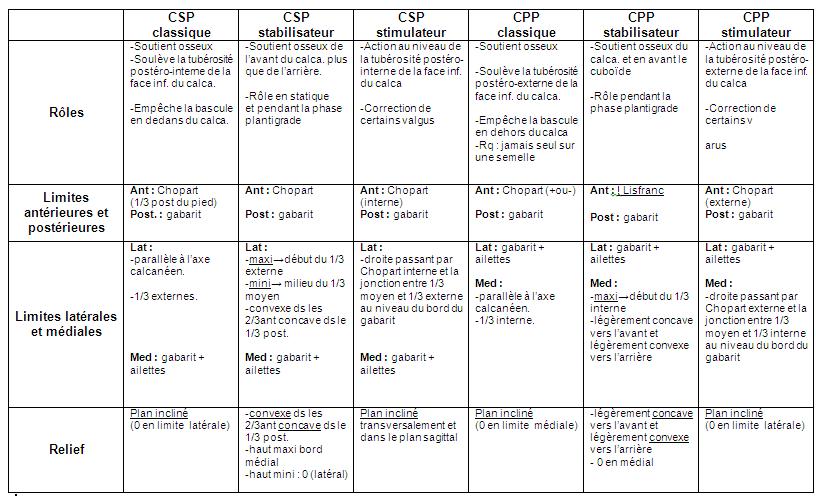 Pansements→ Protection d’une plaie ou d’une lésion avec une compresse stérile, fixée par un bandage ou un adhésif→ Utilisés pour contrôler un saignement, absorber un écoulement, prévenir une contamination.Formes et techniquesTalon :-pansement pour phlyctène, cors, verrues ou callosités fissurées-une compresse et un adhésif- +++ adhésifs (malléole int → malléole ext)-éviter les plis plantaires et latéraux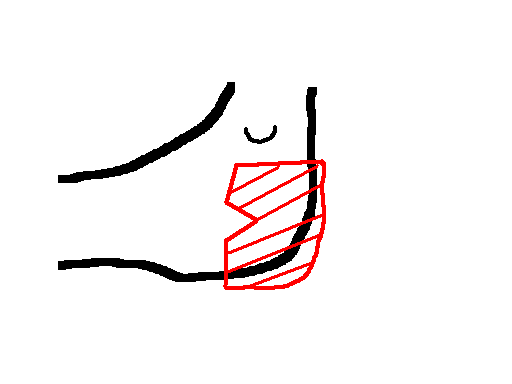 Plante :-pansements pour cors, verrues, maux perforants …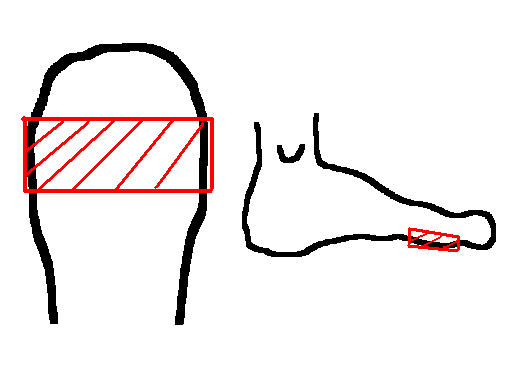 Hallux :-mèches pour ongles incarnés (avec prod. aseptique et cicatrisant)-recouvert de gaz stérile-enveloppé ds un adhésifAutres orteils :-pansement selon pathologie ; deux adhésifsCor dorsal :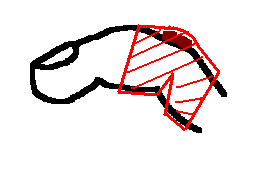 Cors interdigitaux : pansement circulairePlaies aux commissures : pansement en  IMatériauxCotonAdhésifsHydrocoloïdes et hydrogelsSubstituts du capitonLes mèchesmatériauLiège naturelLiège aggloméréLiège caoutchoutéLiège Latex Mousse ( RMO)compositionécorce d’arbresciure de liège+ gélatinesciure de liège+ latex liquide( compressé & vulcanisé )sciure de liège+ latex alvéolaireTravail :- râpe- tranchet- touretfacilefacileassez difficilefacilefacilemasse volumique240 kg/m3250 à 300 kg/m3sup. à 300 kg/m3duretéassez dur, rigidedemi-souple / soupleabsorpt° transpirat°ouiouinonnonvieillissementdevient cassanttrès résistanttrès résistantprix de revientassez faible autres non allergisanthomogène,non polluantélastique,confortableTravail :- râpe- tranchet- touretdifficiledécoupe au ciseauduretésouple & amortissantmousse grise : compressible à 50 %ex : Hémi-coupole, voûte, ARC, BRCmousse rose : compressible à 70 %ex : ARC, capitonnage mousse blanche : compressible à 90 %ex :recouvrementvieillissementinstable (surtout à la lumière)prix de revientélevéautresà alvéoles ouvertes / fermées! si toilée : toile = côté à encollermatériauamortissant : le podianeamortissant - élastiqueélastique : le jogtènecompositionélastomère de caoutchoucdt la m de base = vibtèneépaisseur2 à 4 mmTravail :- découpe- collage- ponçagefacilefaciletrès difficileTraitementfongicide & bactéricideLavableouiIncidence sur transpirat°nonRôleabsorber l’énergievenant du sollors de l’impact du piedsans la restituer ( 1% )absorber énergie +restituer une partie pour faciliter  déroulement du pas &  propulsion100 % élastiqueAutresnoème  podianematériauxPolysar(le plus utilisé )PlastazoteRésinesMousses réticulées( svt polyéthylène )Mousse EVA( Ethyl Vinyl Acétate ) ++ex : ortholiègethermoformageà 60° (eau chaude )à partir 60°( décapeur thermique, four )à partir 110°60 à 100°( > rétréci )densitéassez dense30 à 170 kg/m3200 à 270 kg/m3rigidité++souple/dur ++durTravail :- tranchet- touret- collage++fond sur bande++++++++++Vieillissementdevient cassantrésistantautrescompressible alvéolé,svt renforcé par toile,  épaisseursléger, à alvéoles fermées,lavable,peu élastiqueétirable, respirant,lavablematériauImitation cuirImitation veloursMousse EVATissu boucletteCambrelle ++( non tissé )souplesse++épaisseurassez finassez épais ( 2 mm )très finprix de revientbon marchébon marchérespirant++ ( sportif )++collagecolle en couche finecolle en couche fineautresfongicide & bactéricide,imitat° grains/odeur,coloris diverses,effilochage au lavageappls sur relief ss plis